الإعلان (بالصيغة التي اقترحها الفريق الاستشاري لتنمية الاتصالات)MOD	ARB/21A30/1مشروع إعلان المؤتمر العالمي لتنمية الاتصالات لعام (WTDC-17) 2017إن المؤتمر العالمي لتنمية الاتصالات (بوينس آيرس، 2017)، الذي عُقد في بوينس آيرس، تحت موضوع "تكنولوجيا المعلومات والاتصالات من أجل تحقيق أهداف التنمية المستدامة" (ICT④SDGs)،إذ يعترف أ )	أن الاتصالات/تكنولوجيا المعلومات والاتصالات هي عامل تمكيني رئيسي لتحقيق التنمية الاجتماعية والاقتصادية؛ ومن ثَم للإسراع بتحقيق أهداف التنمية المستدامة وغاياتها الواردة في "تحويل عالمنا: خطة 2030 لتحقيق التنمية المستدامة" في الوقت المناسب؛ب)	أن الاتصالات/تكنولوجيا المعلومات والاتصالات تؤدي أيضاً دوراً في مجالات عديدة مثل الصحة والتعليم والزراعة والإدارة والشؤون المالية والتجارة والحد من مخاطر الكوارث وإدارتها والتكيف مع تغير المناخ والتخفيف من آثاره، لا سيما في أقل البلدان نمواً (LDC) والدول الجزرية الصغيرة النامية (SIDS) والبلدان النامية غير الساحلية (LLDC) والبلدان التي تمر اقتصاداتها بمرحلة انتقالية؛ج)	أن النفاذ إلى البنية التحتية والتطبيقات الحديثة والآمنة وميسورة التكلفة للاتصالات/تكنولوجيا المعلومات والاتصالات يوفر فرصاً لتحسين حياة الناس مع ضمان أن تصبح التنمية المستدامة واقعاً ملموساً في العالم أجمع؛د )	أن انتشار المطابقة وقابلية التشغيل البيني لتجهيزات وأنظمة الاتصالات/تكنولوجيا المعلومات والاتصالات على نطاق واسع، من خلال تنفيذ برامج وسياسات وقرارات مناسبة، يمكن أن يؤدي إلى زيادة الفرص المتاحة في السوق والموثوقية، تشجيع التكامل العالمي والتجارة العالمية؛ﻫ )	أن تطبيقات الاتصالات/تكنولوجيا المعلومات والاتصالات يمكن أن  حياة الأفراد والجماعات والمجتمعات ككل، لكن يمكنها أيضاً أن تزيد من التحدي المتمثل في بناء الثقة والأمن في استعمال الاتصالات/تكنولوجيا المعلومات والاتصالات؛و )	أن تكنولوجيات النفاذ إلى النطاق العريض والخدمات القائمة على النطاق العريض وتطبيقات تكنولوجيا المعلومات والاتصالات توفر فرصاً جديدة للتفاعل بين الناس وتبادل موارد المعارف والخبرات في العالم وتغيير حياة الناس والإسهام في التنمية الشاملة والمستدامة في العالم أجمع؛ز )	أنه على الرغم من كل التقدم الذي تحقق خلال السنوات الماضية، لا تزال الفجوة الرقمية قائمة وتتفاقم بسبب الفوارق في النفاذ والاستعمال والمهارات بين البلدان وداخلها، وخصوصاً بين المناطق الحضرية والريفية، فضلاً عن الفوارق في توافر إمكانية النفاذ إلى الاتصالات/تكنولوجيا المعلومات والاتصالات والقدرة على تحمّل تكاليفها لا سيما فيما يتعلق بالنساء والشباب والأطفال والسكان الأصليين والأشخاص ذوي الإعاقة وذوي الاحتياجات المحددة؛ح)	أن الاتحاد يلتزم بتحسين حياة الناس وجعل العالم مكاناً أفضل من خلال الاتصالات وتكنولوجيا المعلومات والاتصالاتيعلن بناءً على ذلك	أن إمكانية النفاذ الشامل إلى الاتصالات/تكنولوجيا المعلومات والاتصالات ويُسر تكلفتها للجميع يسهم إسهاماً أساسياً في تحقيق أهداف التنمية المستدامة بحلول عام 2030؛	أن الابتكار ضروري لكي تكون البنية التحتية المعلومات والاتصالات وخدماتها متاحة بسرعة عالية وجودة مرتفعة؛	أنه ينبغي، في ظل التقارب، أن يواصل واضعو السياسات والمنظمون النهوض بتوفير نفاذ واسع الانتشار وميسور التكلفة إلى الاتصالات/تكنولوجيا المعلومات والاتصالات، بما في ذلك النفاذ إلى الإنترنت، من خلال تمكينية تهيئة بيئات قانونية وتنظيمية تمكينية تتسمان بالنزاهة والشفافية والاستقرار وإمكانية التنبؤ بعناصرهما وعدم التمييز، بما في ذلك نُـهج موحدة للمطابقة وقابلية التشغيل البيني، تشجع المنافسة وتزيد فرص الاختيار أمام المستهلكين وتعزز الابتكار المستمر في مجال التكنولوجيا والخدمات وتوفر الحوافز الاستثمارية على المستويات الوطنية والإقليمية والدولية؛	أنه ينبغي تسخير التكنولوجيات الجديدة والناشئة مثل البيانات الضخمة وإنترنت الأشياء لأغراض دعم الجهود الدولية الرامية إلى مواصلة تطوير مجتمع المعلومات؛	أنه ينبغي تعزيز الإلمام بالمعارف الرقمية والمهارات في مجال تكنولوجيا المعلومات والاتصالات، فضلاً عن زيادة القدرات البشرية والمؤسسية في مجال تطوير واستعمال شبكات الاتصالات/تكنولوجيا المعلومات والاتصالات وتطبيقاتها ، لتمكين الناس من المساهمة في الأفكار والمعارف والتنمية البشرية؛	أن قياس مجتمع المعلومات وتوفير المؤشرات/الإحصاءات الملائمة مسائل مهمة للدول الأعضاء والقطاع الخاص على السواء بحيث تتمكن الدول الأعضاء من تحديد الفجوات التي تحتاج إلى تدخل في السياسات العامة ويتمكن القطاع الخاص من تحديد وإيجاد فرص الاستثمار؛	أنه ينبغي لمجتمع معلومات شامل للجميع أن يأخذ في الاعتبار احتياجات الأشخاص ذوي الإعاقة والأشخاص ذوي الاحتياجات المحددة؛	أن بناء الثقة والاطمئنان والأمن في استعمال الاتصالات/تكنولوجيا المعلومات والاتصالات يقتضي المزيد من التعاون والتنسيق على بين الحكومات والمنظمات ذات الصلة وشركات القطاع الخاص وسائر أصحاب المصلحة؛	تشجيع التعاون بين البلدان المتقدمة والبلدان النامية وكذلك فيما بين البلدان النامية لأن ذلك يمهد الطريق للتعاون التقني ونقل التكنولوجيا وأنشطة البحث المشتركة ؛	أنه ينبغي مواصلة تعزيز الشراكات بين القطاعين العام والخاص من أجل تحديد وتطبيق حلول تكنولوجية وآليات تمويل مبتكرة لتحقيق التنمية الشاملة والمستدامة؛	أن الابتكار ينبغي أن يُدمج في السياسات والمبادرات والبرامج الوطنية الرامية إلى النهوض بالتنمية المستدامة والنمو الاقتصادي من خلال الشراكات بين أصحاب المصلحة المتعددين وبين البلدان النامية وبين البلدان المتقدمة والنامية، تيسيراً لنقل التكنولوجيا ونقل المعارف؛	أنه ينبغي توطيد التعاون الدولي باستمرار فيما بين الدول الأعضاء في الاتحاد وأعضاء القطاعات والمنتسبين والهيئات الأكاديمية وسائر الشركاء وأصحاب المصلحة الآخرين سعياً إلى تحقيق التنمية المستدامة، من خلال استعمال الاتصالات/تكنولوجيا المعلومات والاتصالات؛	أنه ينبغي لأعضاء الاتحاد وسائر الأطراف المهتمة التعاون من أجل تنفيذ الغايات والمقاصد العالمية للاتصالات/تكنولوجيا المعلومات والاتصالات الواردة في برنامج التوصيل في 2020.وبناءً على ما تقدم، نعلن، نحن، المندوبين في المؤتمر العالمي لتنمية الاتصالات (WTDC-17)، عن التزامنا بتعجيل توسع واستعمال البنى التحتية للاتصالات/تكنولوجيا المعلومات والاتصالات وتطبيقاتها، أهداف التنمية المستدامة ومقاصدها الواردة في  "تحويل عالمنا: خطة التنمية المستدامة لعام 2030".إن المؤتمر العالمي لتنمية الاتصالات لعام 2017 (WTDC-17) يحث الدول الأعضاء في الاتحاد وأعضاء قطاعات الاتحاد والمنتسبين إليه والهيئات الأكاديمية المنضمة إليه وسائر الشركاء وأصحاب المصلحة الآخرين على المساهمة في تنفيذ خطة عمل بوينس آيرس بنجاح.___________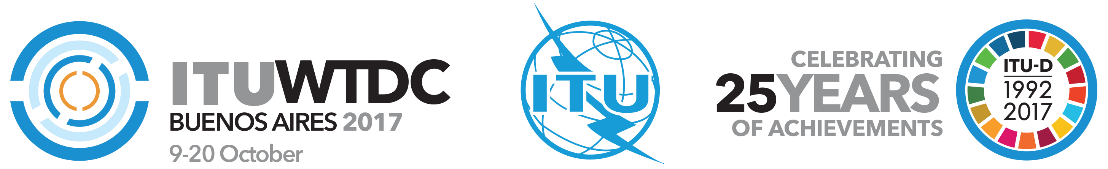 المؤتمر العالمي لتنمية الاتصالات
لعام 2017 (WTDC-17)بوينس آيرس، الأرجنتين، 20-9 أكتوبر 2017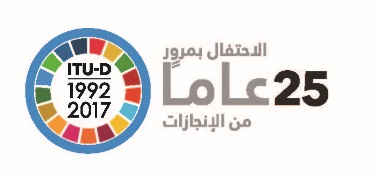 الجلسة العامةالجلسة العامةالإضافة 30
للوثيقة WTDC-17/21-A18 سبتمبر 2017الأصل: بالإنكليزيةالدول العربيةالدول العربيةالدول العربيةمقترحات بشأن أعمال المؤتمرمقترحات بشأن أعمال المؤتمرمقترحات بشأن أعمال المؤتمرمجال الأولوية:-	الإعلانمجال الأولوية:-	الإعلانمجال الأولوية:-	الإعلان